市政へのご意見・ご提案をお寄せください！【気を付けていただくこと】　※「市長へのお手紙」については市ウェブサイトからも投稿可能です。ご活用ください。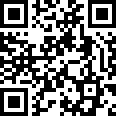 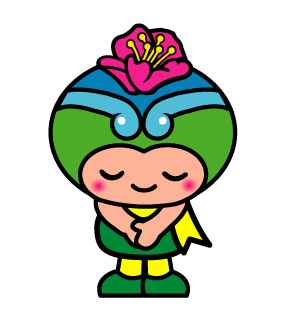 あなたの伝えたいと市長の聞かせてがつながるお手紙あなたの伝えたいと市長の聞かせてがつながるお手紙あなたの伝えたいと市長の聞かせてがつながるお手紙あなたの伝えたいと市長の聞かせてがつながるお手紙あなたの伝えたいと市長の聞かせてがつながるお手紙このお手紙は市長がすべて拝見いたします。このお手紙は市長がすべて拝見いたします。このお手紙は市長がすべて拝見いたします。このお手紙は市長がすべて拝見いたします。このお手紙は市長がすべて拝見いたします。内容によっては現場確認が必要となるものなど、お返事の作成までに時間を要するものもあります。内容によっては現場確認が必要となるものなど、お返事の作成までに時間を要するものもあります。内容によっては現場確認が必要となるものなど、お返事の作成までに時間を要するものもあります。内容によっては現場確認が必要となるものなど、お返事の作成までに時間を要するものもあります。内容によっては現場確認が必要となるものなど、お返事の作成までに時間を要するものもあります。お急ぎの場合は、各担当課に直接お問合せください。お急ぎの場合は、各担当課に直接お問合せください。お急ぎの場合は、各担当課に直接お問合せください。お急ぎの場合は、各担当課に直接お問合せください。お急ぎの場合は、各担当課に直接お問合せください。あなた様についてあなた様についてあなた様についてあなた様についてあなた様についてあなた様についてあなた様についてあなた様についてお名前お名前お名前ご住所ご住所ご住所お返事お返事お返事希望します　　【　　郵 送   ・   メール　　 】　　　・　 　希望しません希望します　　【　　郵 送   ・   メール　　 】　　　・　 　希望しません希望します　　【　　郵 送   ・   メール　　 】　　　・　 　希望しません希望します　　【　　郵 送   ・   メール　　 】　　　・　 　希望しません希望します　　【　　郵 送   ・   メール　　 】　　　・　 　希望しません連絡先連絡先連絡先住所、メールアドレス、電話番号 のいずれかを記入してください。住所、メールアドレス、電話番号 のいずれかを記入してください。住所、メールアドレス、電話番号 のいずれかを記入してください。住所、メールアドレス、電話番号 のいずれかを記入してください。住所、メールアドレス、電話番号 のいずれかを記入してください。住所、メールアドレス、電話番号 のいずれかを記入してください。住所、メールアドレス、電話番号 のいずれかを記入してください。住所、メールアドレス、電話番号 のいずれかを記入してください。お手紙の内容の公表についてお手紙の内容の公表についてお手紙の内容の公表についてお手紙の内容の公表について原則公表となります（公表基準については裏面を参照してください）公表を希望しない場合　→【　　　　　】※〇を記入してください原則公表となります（公表基準については裏面を参照してください）公表を希望しない場合　→【　　　　　】※〇を記入してください原則公表となります（公表基準については裏面を参照してください）公表を希望しない場合　→【　　　　　】※〇を記入してください原則公表となります（公表基準については裏面を参照してください）公表を希望しない場合　→【　　　　　】※〇を記入してください【【【伝えたい内容】【伝えたい内容】【伝えたい内容】【１つめ】下記項目に該当する場合には、『市長へのお手紙』として取り扱うことができなくなる可能性があります。【１つめ】下記項目に該当する場合には、『市長へのお手紙』として取り扱うことができなくなる可能性があります。・企業等からの調査やアンケート依頼、PR活動やその類のもの・企業等からの調査やアンケート依頼、PR活動やその類のもの・公序良俗に反するもの・公序良俗に反するもの・他人への誹謗中傷等が含まれるもの・他人への誹謗中傷等が含まれるもの・同様の趣旨の内容を繰り返し提案または意見するもの・同様の趣旨の内容を繰り返し提案または意見するもの・政治・宗教的な思想信条に関するもの・政治・宗教的な思想信条に関するもの・公益性のないもの・公益性のないもの・お名前の記載がないもの・明らかな偽名と思われるもの・お名前の記載がないもの・明らかな偽名と思われるもの・事実と異なる、もしくは事実かどうかを判断することができないもの・事実と異なる、もしくは事実かどうかを判断することができないもの【２つめ】市からのお返事について【２つめ】市からのお返事について●「お返事を希望します」を選ばれた方●「お返事を希望します」を選ばれた方お返事の内容については市長が確認したうえで、皆さまへ郵送（返信）します。内容によっては現場確認が必要となるものなど、お返事の作成までに時間を要するものもあります。あらかじめご了承ください。●「お返事を希望しません」を選ばれた方●「お返事を希望しません」を選ばれた方いただいたご意見について、市長が直接内容を確認したうえで、今後の市政運営に活用していけるよう、関係部署と協議していきます。【３つめ】いただいたご意見等の公表について【３つめ】いただいたご意見等の公表について●『市長へのお手紙』の内容については、原則、市ウェブサイトにて公表いたします。※回答の要・不要を問わず、原則ご意見はすべて公表対象となります。●『市長へのお手紙』の内容については、原則、市ウェブサイトにて公表いたします。※回答の要・不要を問わず、原則ご意見はすべて公表対象となります。●公表しない基準・・・・お名前やご住所等、あなたの個人に関する情報は公表しません・下記項目に該当する場合についても、公表しません●公表しない基準・・・・お名前やご住所等、あなたの個人に関する情報は公表しません・下記項目に該当する場合についても、公表しません公表することにより、第三者（個人・法人）の利益を害するおそれのあるもの個人を特定できる内容であり、その個人情報に配慮することで趣旨が不明となるもの「公表を希望しない」に”〇”を記入された方その他、公表しないことが望ましいと市が判断するとき